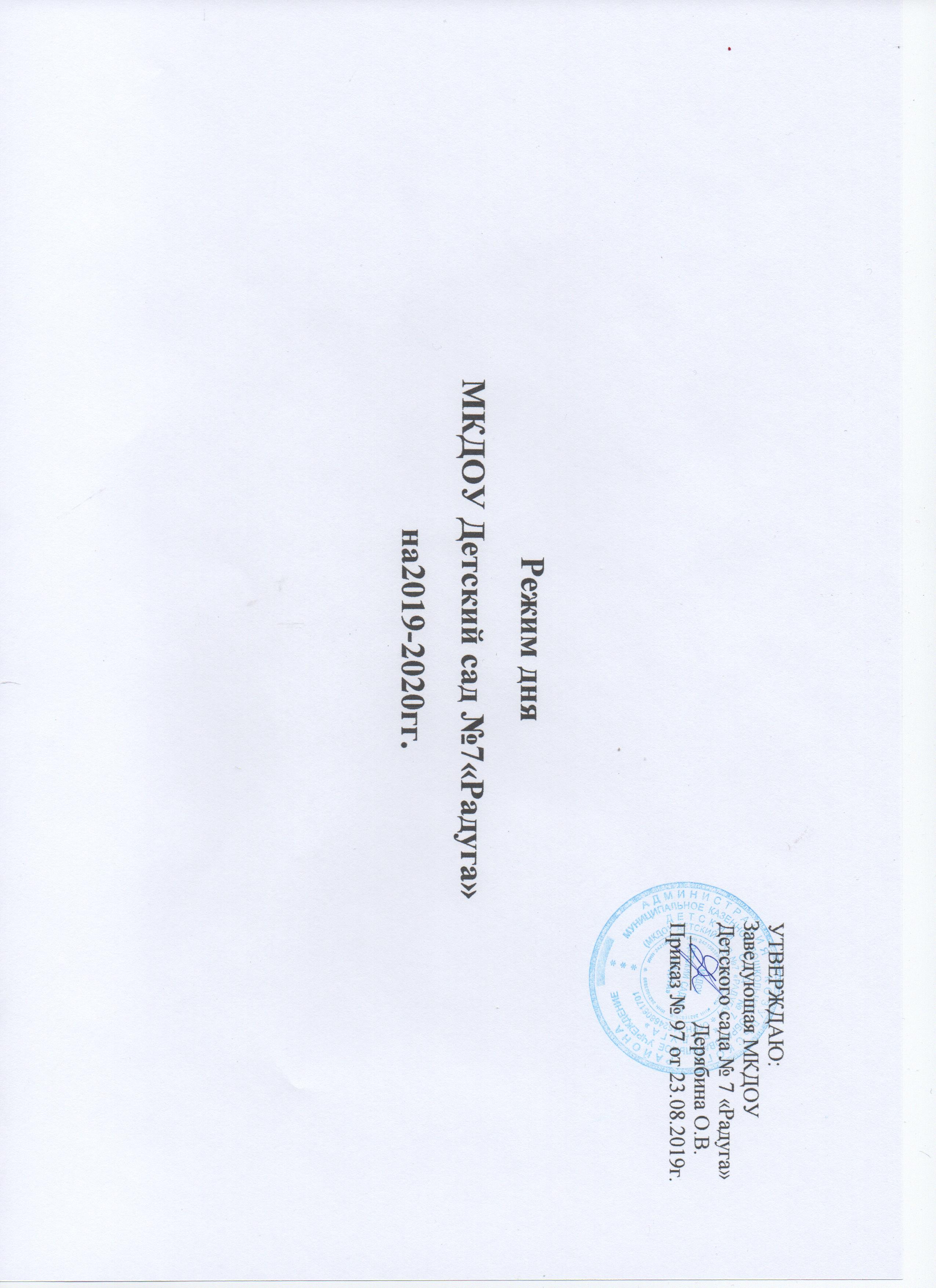 Режим дня       Ежедневная организация жизни и деятельности детей осуществляется с учетом:построения образовательного процесса на адекватных возрасту формах работы с детьми;решения программных образовательных задач в совместной деятельности взрослого и детей и самостоятельной деятельности детей не только в рамках организованоой образовательной деятельности, но и при проведении режимных моментов в соответствии со спецификой дошкольного образования.        Организация  режима  дня.       При проведении режимных процессов педагог придерживается следующих правил:полное и своевременное удовлетворение всех органических потребностей детей (в сне, питании).тщательный гигиенический уход, обеспечение чистоты тела, одежды, постели.привлечение детей к посильному участию в режимных процессах; поощрение самостоятельности и активности.формирование культурно-гигиенических навыков. эмоциональное общение в ходе выполнения режимных процессов.учет потребностей детей, индивидуальных особенностей каждого ребенка.спокойный и доброжелательный тон обращения, бережное отношение к ребенку, устранение долгих ожиданий, так как аппетит и сон малышей прямо зависят от состояния их нервной системы       Организация  режима  дня  проводится  с  учетом  теплого  и  холодного  периода  года.Режим дня (холодный период года)Режим дня (теплый период года)Режимные моментыВремя  (холодный период года)Время  (холодный период года)Время  (холодный период года)Интеграция образовательных областейРежимные моменты1-я и 2-я разновозрастные группы детей от 3-5 лет 3-я разновозрастная группа детей от 4 - 6 лет4-я разновозрастная группа детей от 4 - 7 летИнтеграция образовательных областейПрием детей. Утренняя гимнастика7.30-8.257.30-8.257.30-8.30Познавательное развитиеСоциально-коммуникативное развитиеРечевое развитиеФизическое развитиеХудожественно-эстетическое развитиеПодготовка к завтраку. Завтрак8.25 - 8.558.25- 8.508.30 - 8.50Познавательное развитиеСоциально-коммуникативное развитиеРечевое развитиеФизическое развитиеХудожественно-эстетическое развитиеИгры, самостоятельная деятельность детей8.55-9.008.50-9.008.50 - 9.00Познавательное развитиеСоциально-коммуникативное развитиеРечевое развитиеФизическое развитиеХудожественно-эстетическое развитиеОрганизованная образовательная деятельность, занятия со специалистами9.00 – 10.009.00 – 10.309.00 – 10.50Познавательное развитиеСоциально-коммуникативное развитиеРечевое развитиеФизическое развитиеХудожественно-эстетическое развитиеВторой завтрак10.00 – 10.1010.30 – 10.4010.50 – 11.00Познавательное развитиеСоциально-коммуникативное развитиеРечевое развитиеФизическое развитиеХудожественно-эстетическое развитиеПодготовка к прогулке. Прогулка Возвращение с прогулки. 10.10 - 12.1010.40 - 12.3011.00 - 12.40Познавательное развитиеСоциально-коммуникативное развитиеРечевое развитиеФизическое развитиеХудожественно-эстетическое развитиеВозвращение с прогулки.Подготовка к обеду. Обед12.10-12.5012.30 - 13.1012.40 - 13.20Познавательное развитиеСоциально-коммуникативное развитиеРечевое развитиеФизическое развитиеХудожественно-эстетическое развитиеПодготовка ко сну. Дневной сон12.50-15.0013.10 -15.0013.20 -15.00Познавательное развитиеСоциально-коммуникативное развитиеРечевое развитиеФизическое развитиеХудожественно-эстетическое развитиеПостепенный подъем, воздушные, водные процедуры, бодрящая гимнастика. 15.00-15.2515.00 -15.2515.00 -15.25Познавательное развитиеСоциально-коммуникативное развитиеРечевое развитиеФизическое развитиеХудожественно-эстетическое развитиеОрганизационно – образовательная деятельность, самостоятельная игровая деятельность детей15.25 – 16.0015.25 – 16.0015.25 – 16.00Познавательное развитиеСоциально-коммуникативное развитиеРечевое развитиеФизическое развитиеХудожественно-эстетическое развитиеПодготовка к полднику. Полдник16.00- 16.1515.50- 16.1515.55- 16.15Познавательное развитиеСоциально-коммуникативное развитиеРечевое развитиеФизическое развитиеХудожественно-эстетическое развитиеСовместная деятельность взрослых и детей, а также самостоятельная деятельность детей.16.15 – 17.1016.15 – 17.0016.15 – 17.00Познавательное развитиеСоциально-коммуникативное развитиеРечевое развитиеФизическое развитиеХудожественно-эстетическое развитиеПодготовка к прогулке. Прогулка 17.10 - 17.5017.00-17.50 17.00-17.50Познавательное развитиеСоциально-коммуникативное развитиеРечевое развитиеФизическое развитиеХудожественно-эстетическое развитиеУход детей домой.	17.50 - 18.0017.50 - 18.0017.50 - 18.00Познавательное развитиеСоциально-коммуникативное развитиеРечевое развитиеФизическое развитиеХудожественно-эстетическое развитиеРежимные моментыВремя  (теплый период года)Время  (теплый период года)Время  (теплый период года)Интеграция образовательных областейРежимные моменты1-я и 2-яразновозрастная группа детей от 1, 5 – 3 лет2-я разновозрастная группа детей от 3-5 лет 3-я разновозрастная группа детей от 5 - 7 летИнтеграция образовательных областейПрием детей (на улице).Утренняя гимнастика7.30 - 8.257.30-8.257.30-8.30Познавательное развитиеСоциально-коммуникативное развитиеРечевое развитиеФизическое развитиеХудожественно-эстетическое развитиеПодготовка к завтракуЗавтрак  8.25 - 9.008.25 - 9.008.30 - 9.00Познавательное развитиеСоциально-коммуникативное развитиеРечевое развитиеФизическое развитиеХудожественно-эстетическое развитиеСовместная деятельность взрослых и детей (игры, развлечения, досуги, праздники).Самостоятельная деятельность детей.9.10 – 10.109.10 – 10.109.10 – 10.10Познавательное развитиеСоциально-коммуникативное развитиеРечевое развитиеФизическое развитиеХудожественно-эстетическое развитиеПодготовка к прогулке. Прогулка. Возвращение с прогулки. 10.10 – 11.3010.10 - 12.1010.10 - 12.50Познавательное развитиеСоциально-коммуникативное развитиеРечевое развитиеФизическое развитиеХудожественно-эстетическое развитиеВозвращение с прогулки.Подготовка к обеду. Обед11.30  - 12.0012.10-12.3012.50 - 13.10Познавательное развитиеСоциально-коммуникативное развитиеРечевое развитиеФизическое развитиеХудожественно-эстетическое развитиеПодготовка ко сну. Дневной сон12.00 - 15.0012.30-15.0013.10 -15.00Познавательное развитиеСоциально-коммуникативное развитиеРечевое развитиеФизическое развитиеХудожественно-эстетическое развитиеПостепенный подъем, воздушные, водные процедуры, бодрящая гимнастика. 15.00 - 15.2015.00-15.1015.00 -15.10Познавательное развитиеСоциально-коммуникативное развитиеРечевое развитиеФизическое развитиеХудожественно-эстетическое развитиеСовместная деятельность взрослых и детей. Самостоятельная деятельность детей.15.20.-15.5015.25 – 15.5015.40 – 15.55Познавательное развитиеСоциально-коммуникативное развитиеРечевое развитиеФизическое развитиеХудожественно-эстетическое развитиеПодготовка к полднику. Полдник15.50- 16.1515.50- 16.1515.55- 16.15Познавательное развитиеСоциально-коммуникативное развитиеРечевое развитиеФизическое развитиеХудожественно-эстетическое развитиеСовместная деятельность взрослых и детей, а также самостоятельная деятельность детей.16.15 – 16.4016.15 – 16.4016.15 – 16.40Познавательное развитиеСоциально-коммуникативное развитиеРечевое развитиеФизическое развитиеХудожественно-эстетическое развитиеПодготовка к прогулке. Прогулка Уход детей домой.16.40 - 18.0016.40 - 18.0016.40 - 18.00Познавательное развитиеСоциально-коммуникативное развитиеРечевое развитиеФизическое развитиеХудожественно-эстетическое развитие